令和元年１０月４日会員各位一般社団法人大阪府計量協会理事長　藤田　眞弘自動はかりの講習会開催について（ご案内）平素は、当協会の運営に格別のご理解とご協力をいただきありがとうございます。さて、標記について、近畿２府４県の計量協会で構成された近畿計量協議会の主催により、下記のとおり開催しますので、ご案内します。なお、参加の申込みは、１１月８日（金）までに別添「自動はかりの講習会参加申込書」をＦＡＸしてください。詳細は８の申込方法をご覧ください。記１　日　時　　令和元年１２月１２日（木）午後２時～同４時３０分２　場　所　　ホテルアウィーナ大阪　４階「金剛の間」大阪市天王寺区石ヶ辻町19-12　℡06-6772-1441３　対象者　　近畿２府４県の計量団体の会員４　講演内容　①「第２弾自動はかりの概要について」国立研究開発法人産業技術総合研究所　計量標準総合センター　　　　　　　　　　計量標準普及センター法定計量管理室　室長　三倉　伸介　氏　　　　　　　（概要）　　　　　　　　　第２弾として規制のための整備が進められている自動はかりについて、その概要と検討の方向性を含め、取り巻く状況を紹介します。　　　　　　　②「第２弾自動はかりの技術基準について」　　　　　　　　　　株式会社イシダ　滋賀事業所　開発管理部　　　　　　　　　　開発管理一課　技術専門職　田尻　祥子　氏　　　　　　　（概要）　　　　　　　　　令和２年４月１日から検定が開始される第２弾自動はかり（充塡用自動はかり、ホッパースケール、コンベヤースケール）について、令和元年８月２０日に公布されたJISに基づき、計量要件、技術要件等を概説します。５　参加人数　２５０名（大阪府計量協会の割当人数は８０名）６　参加費　　２,０００円７　次　第　　　受付開始　　　午後１時３０分（１）開　講　　午後２時　　　　　　　（２）挨　拶　　藤田眞弘近畿計量協議会会長　　　　　　　（３）講　習　　午後２時１０分～４時３０分　　　　　　　　　　　　　　（質疑応答、休憩時間を含む。）　　　　　　　（４）閉　講　　午後４時３０分８　申込方法　（１）同封の講習会参加申込書に記入のうえ、大阪府計量協会までＦＡＸしてください。（申込期限は１１月８日（金））（２）申込人数は、より多くの会員様に受講いただくため、１事業所につき２名以内でお願いします。（３）申込者が定員８０名になり次第、締め切らさせていただきます。　　　なお、定員に達した場合は、当協会のホームページに掲載してお知らせします。（４）申込期限後に、大阪府計量協会から受講票と請求書を送付しますので、１１月２９日（金）までに参加費を振込んでください。恐れ入りますが、振込手数料は参加者でご負担をお願いします。９　お問合せ先一般社団法人大阪府計量協会　担当　森下・中村℡072-874-9115　fax072-874-9157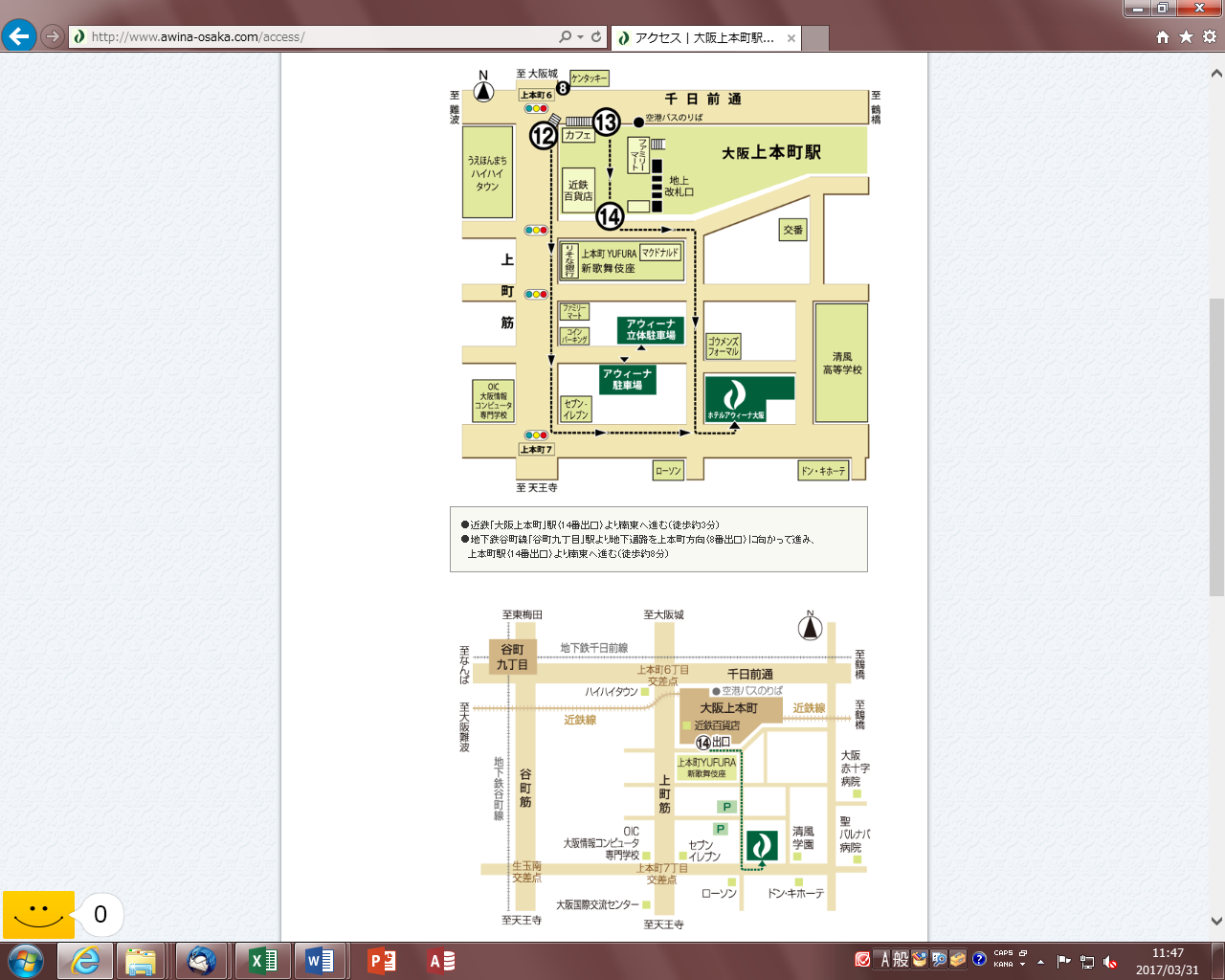 （ホテルアウィーナ大阪）